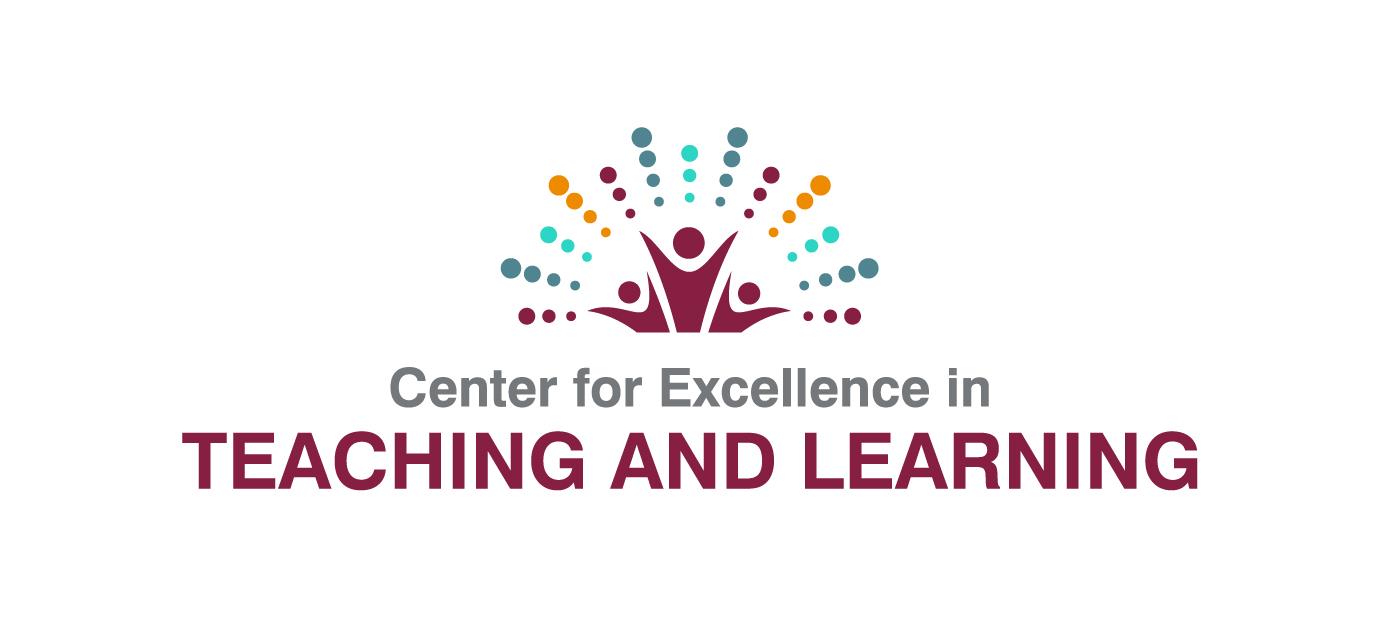 Learning Objectives ReviewLearning ObjectiveConnected Course Topic(s) What prior knowledge, skills, and/or abilities do students need to have to successfully meet this learning objective?Where did they learn/acquire the prior knowledge, skills, and/or abilities? Will I need to review? To what extent? What misconceptions are common? What new knowledge, skills, and/or abilities do students need to have to successfully meet this learning objective?At what level do they need to learn the new knowledge, skills, and/or abilities?